ДОГОВОР № 24960 -СЗКСучастия в долевом строительстве многоквартирного домаОбщество с ограниченной ответственностью Специализированный застройщик «Кемерово-Сити», именуемое в дальнейшем «Застройщик», в лице Попп Людмилы Давидовны, действующего на основании доверенности от 24.03.2023 года, удостоверенной Чеплыгиной Анной Олеговной, временно исполняющая обязанности нотариуса Кемеровского нотариального округа Кемеровской области Журавлева Владимира Николаевича, с одной стороны, и        именуемый в дальнейшем «Участник долевого строительства», с другой стороны, далее совместно именуемые в тексте настоящего Договора «Стороны», по отдельности – «Сторона», руководствуясь Федеральным законом «Об участии в долевом строительстве многоквартирных домов и иных объектов недвижимости и о внесении изменений в некоторые законодательные акты Российской Федерации» от 30.12.2004 г. № 214-ФЗ  (далее по тексту - Федеральный закон № 214-ФЗ) заключили настоящий Договор о нижеследующем:ПРЕДМЕТ ДОГОВОРА1.1.  По настоящему Договору Застройщик обязуется в предусмотренный Договором срок своими силами и (или) с привлечением других лиц построить (создать)   Жилой дом № 2  (II этап),  расположенный по строительному адресу: Кемеровская область- Кузбасс, Таштагольский район, пгт. Шерегеш, жилой район "Шория". Жилой дом №1 со встроенно-пристроенной подземной автостоянкой (I этап). Жилой дом №2 (II этап) (далее по тексту – Дом), и после получения разрешения на ввод в эксплуатацию Дома передать Участнику долевого строительства жилое помещение (квартиру), характеристики которого указаны в п. 1.4. настоящего Договора, входящее в состав Дома (далее по тексту – Помещение), а Участник долевого строительства обязуется уплатить обусловленную Договором цену в размере и сроки, указанные в настоящем Договоре, и принять Помещение при наличии разрешения на ввод в эксплуатацию Дома. 
1.2. Основные характеристики Дома, подлежащие определению в настоящем Договоре в соответствии с Федеральным законом № 214-ФЗ:   1.3. Проектирование и строительство Дома, в том числе всех входящих в него помещений, осуществляется согласно ФЗ-384 от 30.12.2009 года «Технический регламент о безопасности зданий и сооружений» (далее – Закон), нормативного правового акта, утверждающего перечень национальных стандартов и сводов правил (частей таких стандартов и сводов правил), в результате применения которых на обязательной основе обеспечивается соблюдение требований ФЗ «Технический регламент о безопасности зданий и сооружений». Все иные СП, СНиП и ГОСТ, не входящие в перечень национальных стандартов и сводов правил (частей таких стандартов и сводов правил), утвержденных нормативно правовым актом, не являются обязательными и не применяются в рамках проектирования и строительства Дома, в том числе всех входящих в него помещений.1.4. Помещение имеет следующие основные характеристики:План помещения указан в Приложении № 1 к настоящему договору.Помещение будет передаваться с отделкой согласно паспорта отделки (Приложение № 2 к настоящему договору).Допустимые отклонения уровня качества результата выполненных строительно-отделочных работ на объектах долевого строительства (Приложение № 3 к настоящему договору).Общая площадь Помещения определена предварительно согласно проекту на Дом и может быть уточнена после проведения технической инвентаризации, что не влечет изменения условий настоящего договора.Право собственности на Помещение возникает у Участника долевого строительства с момента государственной регистрации указанного права в порядке, установленном действующим законодательством Российской Федерации. Право собственности на Помещение и общее имущество Дома будет оформляться силами Участника долевого строительства самостоятельно. Основанием для государственной регистрации права собственности Участника долевого строительства на Помещение является разрешение на ввод Дома в эксплуатацию и передаточный акт о передаче Помещения Участнику долевого строительства. При возникновении права собственности на Помещение одновременно возникает право общей долевой собственности на общее имущество в Доме, которое не может быть отчуждено или передано отдельно от права собственности на Помещение. Общее имущество –  помещения, не являющиеся частями квартир и предназначенные для обслуживания более одной квартиры в Доме, в которых располагаются:  электрощитовая, тепловой  узел, водомерный узел, узел пожарной сигнализации, пожарный насос или иное оборудование, а также крыша, ограждающие несущие и ненесущие конструкции данного Дома, межквартирные лестничные площадки,  внеквартирные коридоры, тамбуры, подвал, технический этаж (чердак),  земельный участок, на котором расположен данный Дом, с элементами озеленения и благоустройстваК общему имуществу не относятся инженерные сети (оборудование), предназначенные для облуживания Дома, расположенные от внешних стен Дома в пределах границ земельного участка, на котором осуществляется строительство.1.7.  Указанный в п. 1.1. настоящего Договора адрес Дома является строительным адресом. После приемки и ввода строящегося Дома в эксплуатацию ему будет присвоен почтовый адрес, что не влечет изменения условий настоящего договора.1.8. Участник долевого строительства уведомлен, что строительство Дома будет осуществляться за счет средств кредита, предоставляемого Застройщику ПАО Сбербанк, в связи с чем, земельный участок и имущественные права на площади возводимого Дома, указанные в п. 1.1. настоящего Договора, подлежат передаче Застройщиком в залог ПАО Сбербанк.2. ЮРИДИЧЕСКИЕ ОСНОВАНИЯ К ЗАКЛЮЧЕНИЮ ДОГОВОРА.ГАРАНТИИ ЗАСТРОЙЩИКА          2.1. При заключении настоящего Договора Застройщик предоставляет Участнику долевого строительства все гарантии, предусмотренные нормами действующего законодательства РФ.          2.2. Все необходимые для заключения и исполнения настоящего Договора лицензии, разрешения и/или иные документы и/или договоры от соответствующих и уполномоченных на их предоставление государственных органов/лиц Застройщиком получены/заключены, являются юридически действительными и вступившими в силу.          2.3. Застройщик располагает всеми необходимыми юридически действительными правами и полномочиями, разрешениями и документами, а именно:- разрешением на строительство  от 10.11.2022 г. № 42-42511000-015-2022,  выданным Администрацией Таштагольского муниципального района, с изменениями 117-р, от 27.03.2023;- право аренды на Земельный участок, принадлежащий Застройщику на основании: - договора аренды земельного участка №2332 от 24.03.2022, зарегистрированного в Федеральной службе государственной регистрации, кадастра и картографии  14.04.2022 г.  за номером 42:12:0102001:58-42/082/2022-7; - иными документами, которые могут быть представлены для ознакомления Участнику долевого строительства.2.4.  Исполнение обязательств Застройщика по передаче помещений Участнику долевого строительства с момента государственной регистрации настоящего договора обеспечивается:         2.4.1. размещением денежных средств участников долевого строительства на счетах эскроу.         2.5. На земельном участке с кадастровым номером 42:12:0102001:58 планируется строительство 19 жилых домов..ЦЕНА ДОГОВОРА3.1. Цена настоящего Договора, то есть размер денежных средств, подлежащих уплате Участником долевого строительства Застройщику, составляет 14 680 000 (Четырнадцать миллионов шестьсот восемьдесят тысяч) рублей 00 копеек, НДС не предусмотрен. 3.2. Цена настоящего Договора является окончательной и может быть изменена только путем подписания Сторонами дополнительного соглашения к настоящему договору.3.3 Допустимое изменение площади Помещения по настоящему договору составляет 5% (пять процентов) как в сторону увеличения, так и в сторону уменьшения площади Помещения. В случае изменения площади Помещения в пределах допустимого изменения площади, установленной настоящим договором, цена настоящего Договора изменению не подлежит. 3.4.  Цена Договора включает в себя затраты Застройщика на строительство Помещения, мест общего пользования в составе общего имущества, внешних и внутренних инженерных сетей, благоустройство прилегающей к Дому территории, на выполнение работ по возведению лоджий (балконов), иных работ, необходимых для ввода Дома в эксплуатацию и передачи Участнику долевого строительства Помещения (объекта долевого строительства), а также  затраты  по целевому кредиту на строительство (создание) Дома, в том числе проценты и иные платежи,  затраты на оплату услуг Застройщика. Экономия денежных средств, полученных от Участника долевого строительства в качестве финансирования Помещения (объекта долевого строительства), образовавшаяся в виде разницы между ценой Договора и фактическими затратами на строительство Помещения (объекта долевого строительства), по окончании строительства и его передаче, остается в распоряжении Застройщика. Застройщик сохраняет право на получение полной цены Договора.ПОРЯДОК РАСЧЕТОВ4.1.  Оплата цены настоящего Договора участия в долевом строительстве производится путем внесения Участником долевого строительства денежных средств в размере Депонируемой суммы на счет эскроу, открываемый в ПАО Сбербанк (Эскроу-агент) для учета и блокирования денежных средств, полученных Эскроу-агентом от являющегося владельцем счета участника долевого строительства (Депонента) в счет уплаты цены договора участия в долевом строительстве, в целях их дальнейшего перечисления Застройщику (Бенефициару) при возникновении условий, предусмотренных Федеральным законом от 30.12.2004 №214-ФЗ «Об участии в долевом строительстве многоквартирных домов и иных объектов недвижимости и о внесении изменений в некоторые законодательные акты Российской Федерации» и договором счета эскроу, заключенным между Бенефициаром, Депонентом и Эскроу-агентом, с учетом следующего:Эскроу-агент: Публичное акционерное общество «Сбербанк России» (сокращенное наименование ПАО Сбербанк), место нахождения: г. Москва; адрес: 117997, г. Москва, ул. Вавилова, д. 19; адрес электронной почты: Escrow_Sberbank@sberbank.ru, номер телефона: 900 – для мобильных, 8 (800) 555 55 50 – для мобильных и городских.Бенефициар:  ООО Специализированный застройщик «Кемерово-Сити»Депонируемая сумма (цена Договора участия в долевом строительстве): 14 680 000 (Четырнадцать миллионов шестьсот восемьдесят тысяч) рублей 00 копеек.Срок условного депонирования 29.09.2025 единый для всех Участников долевого строительства.4.2. Участник долевого строительства оплачивает Цену Договора:	4.2.1. за счет собственных средств сумму в размере 13 680 000 (Тринадцать миллионов шестьсот восемьдесят тысяч) рублей 00 копеек, путем перечисления с аккредитивного счета, открытого в АО «Банк ДОМ.РФ»; 	4.2.2. сумма в размере 1 000 000 (Один миллион) рублей 00 копеек оплачивается за счет кредитных средств, путем перечисления с аккредитивного счета, открытого в АО «Банк ДОМ.РФ»	Кредитные средства предоставляются Участнику долевого строительства АО «Банк ДОМ.РФ» (сокращенное наименование – АО «Банк ДОМ.РФ» (акционерное общество), являющегося кредитной организацией по законодательству Российской Федерации, генеральная лицензия на осуществление банковских операций № 2312 выдана Центральным Банком Российской Федерации (Банком России) 19 декабря 2018 года), местонахождение 125009, г. Москва, ул. Воздвиженка, д. 10, БИК 044525266, корр. счет № 30101810345250000266 в ГУ Банка России по ЦФО, ИНН 7725038124, КПП 770401001, ОКПО 17525770, ОКАТО 45286552000, ОГРН 1037739527077 (именуемый ранее и в дальнейшем «Банк») (далее по тексту – Кредитор/Банк) по Кредитному договору №________________________ от ____________.2022 года, заключенному в городе ___________________ между Участником долевого строительства и Банком (далее – Кредитный договор).	4.3. Оплата сумм, указанных в пп. 4.2.1.-4.2.2 настоящего Договора, производится посредством аккредитива. Тестовый Тест Тестович , в день подписания Кредитного договора с Банком открывает безотзывный, покрытый, безакцептный аккредитив в Акционерном Обществе Банк «ДОМ.РФ» (Банк – эмитент) в размере 14 680 000 (Четырнадцать миллионов шестьсот восемьдесят тысяч) рублей 00 копеек на следующих условиях:- Плательщик: Участник долевого строительства;- Банк-эмитент и исполняющий банк: АО «Банк ДОМ.РФ»;- Сумма аккредитива: 14 680 000 (Четырнадцать миллионов шестьсот восемьдесят тысяч) рублей 00 копеек;- Срок действия аккредитива: 120 (сто двадцать) календарных дней с даты открытия;- Способ исполнения аккредитива: путем осуществления платежа в размере суммы аккредитива на счет эскроу в течение 2 (двух) рабочих дней, при представлении Застройщиком электронного образа Договора и выписки из ЕГРН подтверждающей государственную регистрацию.Представление документов по аккредитиву  посредством электронных каналов осуществляется путем направления получателем с адреса электронной почты a.golyanskiy@sds-finance.ru, m.shidlovsciy@sds-finance.ru   на адрес электронной почты в  АО «Банк ДОМ.РФ» __________________________ Исполняющий банк, электронный образ Договора и выписки из ЕГРН, с информацией  регистрирующего органа о государственной регистрации сделки долевого участия и обременения прав требований в виде залога (ипотеки), возникающего на основании закона в обеспечение исполнения обязательств по Кредитному договору.- Расходы по оплате аккредитива: комиссию Банка-эмитента и комиссию Исполняющего банка оплачивает Участник долевого строительства. - Закрытие Аккредитива производится:- При исполнении Аккредитива путем оплаты по нему денежных средств на счет эскроу.- По истечении срока Аккредитива.- Расходы по открытию аккредитива, изменению условий аккредитива несет Участник долевого строительства; - условия изменения/отмены аккредитива – только при наличии согласия Застройщика и Банка;- дополнительные условия-частичная оплата не предусмотрена.4.4. На основании п. 5 ст. 5 и п. 1 ст. 77 Федерального закона № 102-ФЗ «Об ипотеке (залоге недвижимости)» права требования Участника долевого строительства по настоящему Договору находятся в силу закона в залоге у Банка с момента государственной регистрации ипотеки (залога) прав требований в Едином государственном реестре недвижимости в обеспечение исполнения обязательств Участника долевого строительства по Кредитному договору. Залогодержателем по данному залогу будет являться Банк, а залогодателем – Участник долевого строительства.Залог прав требования на получение Помещения в собственность по настоящему Договору действует с момента его регистрации в Едином государственном реестре недвижимости и до момента государственной регистрации права собственности  Помещения, на Участника долевого строительства. В случае нерегистрации залога (ипотеки) прав требования в целях обеспечения исполнения обязательств по Кредитному договору Участник долевого строительства заключает с Банком Договор о залоге Прав требования. Права требования по Договору участия в долевом строительстве будут считаться находящимися в залоге у Банка с момента государственной регистрации Договора о залоге прав требования до момента полного исполнения сторонами своих обязательств по Договору участия в долевом строительстве.На основании п.1 ст. 77 Федерального закона «Об ипотеке (залоге недвижимости)» Квартира находится в силу закона в залоге у Банка с момента государственной регистрации ипотеки в Едином государственном реестре недвижимости до полного и надлежащего исполнения Участником долевого строительства своих обязательств перед Банком по Кредитному договору. Залогодержателем по данному залогу будет являться Банк, залогодателем – Участник долевого строительства.Право залога Банка на Помещение удостоверяется закладной, оформляемой в соответствии с законодательством РФ Участником долевого строительства.Последующая ипотека, иное обременение, отчуждение, уступка права требования, перепланировка/переустройство Помещения могут быть осуществлены только с письменного согласия Банка. Застройщик гарантирует Участнику долевого строительства, что на момент подписания настоящего Договора права требования по настоящему Договору на Объект долевого строительства не проданы и не отчуждены в любой иной форме, не заложены, не сданы в аренду, не находятся под арестом или запретом, не являются предметом судебного спора.Застройщик обязуется информировать Банк о расторжении/прекращении настоящего Договора не позднее 3 (Трех) рабочих дней с момента расторжения/прекращения настоящего Договора.4.5. Обязанность Участника долевого строительства по уплате обусловленной Договором цены считается исполненной с момента поступления денежных средств на открытый в уполномоченном банке счет эскроу.ПРАВА И ОБЯЗАННОСТИ ЗАСТРОЙЩИКАЗастройщик обязуется:5.1. Осуществить подачу настоящего договора в форме электронного документа в регистрационный орган для государственной регистрации.5.2. Обеспечить строительство Дома  и выполнение своими силами или с привлечением третьих лиц всех работ по строительству Дома в полном объеме и по благоустройству территории домовладения по адресу, указанному в п. 1.1. настоящего Договора, включая все работы, предусмотренные проектной документацией, а также иные работы, не упомянутые в этих документах, но необходимые для сооружения Дома (включая Помещение в нем) и его ввода в эксплуатацию в установленном законодательством РФ порядке.5.3. Осуществлять взаимодействие с органами государственной власти и муниципальными органами, в том числе с органами надзора и контроля, по вопросам, связанным со строительством (созданием) Дома и входящими в рамки принятых обязательств по настоящему договору.5.4. Завершить строительство Дома и ввести его в эксплуатацию в срок не позднее 31.03.2025.5.5. Передать Участнику долевого строительства Помещение в течение 6 (шести) месяцев с момента получения разрешения на ввод объекта (Дома) в эксплуатацию. 5.6. Передача Помещения осуществляется  в порядке, установленном разделом 7 настоящего Договора. Застройщик вправе исполнить свои обязательства по передаче Помещения досрочно, а также в соответствии со ст. 359 ГК РФ, удержать Помещение до полной оплаты Участником долевого строительства цены Договора, при этом положения п. 10.1. настоящего Договора не применяются.5.7. Обязательства Застройщика по настоящему Договору считаются исполненными с момента подписания Сторонами передаточного акта о передаче Помещения или с момента составления одностороннего акта передачи в силу п. 7.4. настоящего Договора.ПРАВА И ОБЯЗАННОСТИ УЧАСТНИКА ДОЛЕВОГО СТРОИТЕЛЬСТВАУчастник долевого строительства обязуется:6.1. Осуществить подачу настоящего договора в форме электронного документа в регистрационный орган для государственной регистрации.6.2. Уплатить цену согласно п. 3.1. настоящего Договора в порядке и на условиях, предусмотренных настоящим Договором.6.3. С момента подписания передаточного акта нести все расходы, связанные с содержанием, эксплуатацией и управлением общим имуществом Дома, оплачивать расходы, связанные с содержанием Помещения, коммунальные услуги.6.4. Самостоятельно и за свой счет оформить техническую документацию на Помещение, осуществить государственную регистрацию права собственности на переданное Помещение в уполномоченном органе. Расходы на государственную регистрацию права собственности Участника долевого строительства на Помещение в цену настоящего Договора не включаются.6.5. Участник долевого строительства вправе уступить третьим лицам свои права требования по настоящему Договору  после уплаты цены настоящего Договора и до момента подписания сторонами передаточного акта или иного документа о передаче Помещения. 6.6. Обязательства Участника долевого строительства считаются исполненными с момента уплаты в полном объеме денежных средств в соответствии с пунктом 3.1. настоящего Договора и подписания Сторонами передаточного акта.6.7. Подписывая настоящий договор, Участник долевого строительства дает согласие на передачу в  ипотеку земельного участка в пользу кредитной организации, в обеспечение по кредитным договорам, заключенным в целях финансирования строительства. Подписывая настоящий договор,  Участник долевого строительства дает  согласие на передачу земельного участка с кадастровым номером:  42:12:0102001:58; любого земельного участка, образованного из земельного участка с кадастровым номером: 42:12:0102001:58, в залог любому банку в целях обеспечения обязательств Застройщика по целевому кредиту на строительство (создание) любого объекта недвижимости, расположенного на земельном участке с кадастровым номером: 42:12:0102001:58, а также на любом земельном участке, образованном из земельного участка с кадастровым номером: 42:12:0102001:58. Участник долевого строительства уведомлен о том, что земельный участок с кадастровым номером: 42:12:0102001:58, принадлежащий Застройщику на праве собственности, находится в залоге (ипотеке) у ПАО Сбербанк. Подписывая настоящий договор,  Участник долевого строительства дает согласие на раздел земельного участка с кадастровым номером:  42:12:0102001:58,  его объединение, перераспределение, выдел из его состава земельных участков, формирование частей земельного участка, в том числе на изменение документации по планировке территории (проектов планировки, проектов межевания), градостроительных планов и любой иной документации, с целью формирования отдельных (самостоятельных) земельных участков под отдельными объектами недвижимости, построенными (созданными) или строящимися (создаваемыми) на земельном участке с кадастровым номером: 42:12:0102001:58, а также на перенос записи об ипотеке на предмет залога с земельного участка с кадастровым номером: 42:12:0102001:58 на земельный участок для строительства Дома, образованный из земельного участка с кадастровым номером: 42:12:0102001:58 в результате раздела, объединения, перераспределении, выдела. Настоящее согласие Участника долевого строительства является письменным согласием. Также Участник долевого строительства дает согласие, на передачу в муниципальную собственность/собственность ресурсоснабжающих организаций/ собственность третьим лицам инженерных сетей (оборудования), предназначенных для обслуживания Дома  не являющихся общим имуществом.При этом не требуется дополнительного уведомления Участника долевого строительства.6.8. Подписывая настоящий договор, Участник долевого строительства дает согласие Застройщику на выбор организации, которая будет эксплуатировать Дом после оформления разрешения на ввод Дома в эксплуатацию в установленном законодательством порядке. Участник долевого строительства обязуется нести все расходы по содержанию, эксплуатации Помещения и мест общего пользования жилого дома, с момента подписания передаточного акта на Помещение.6.9. В  день  подписания Кредитного договора открыть безотзывной, покрытый, безакцептный аккредитив в АО «Банк ДОМ.РФ».ПОРЯДОК ПЕРЕДАЧИ ПОМЕЩЕНИЯУЧАСТНИКУ ДОЛЕВОГО СТРОИТЕЛЬСТВА7.1. Передача Помещения Застройщиком и принятие его Участником долевого строительства осуществляется по подписываемому Сторонами передаточному акту после получения в установленном порядке разрешения на ввод в эксплуатацию Дома.7.2. Застройщик обязуется письменно сообщить Участнику долевого строительства о завершении строительства Дома и готовности Помещения к передаче, а также предупредить Участника долевого строительства о необходимости принятия Помещения и о последствиях бездействия Участника долевого строительства, предусмотренных законом. Сообщение должно быть направлено Участнику долевого строительства по почте заказным письмом с уведомлением о вручении либо курьерской службой доставки корреспонденции по указанному им почтовому адресу или вручено Участнику долевого строительства лично под расписку.7.3. Участник долевого строительства, получивший сообщение Застройщика, указанное в п. 7.2. настоящего Договора, обязан приступить к  принятию Помещения в течение 5 (пяти) рабочих дней со дня получения указанного сообщения. При отсутствии обоснованных претензий к  качеству Помещения Участник долевого строительства обязан подписать передаточный акт и вернуть экземпляр передаточного акта Застройщику не позднее даты передачи Помещения.7.4. При уклонении Участника долевого строительства от принятия Помещения или при необоснованном отказе Участника долевого строительства от принятия Помещения Застройщик по истечении двух месяцев  с даты получения Участником долевого строительства сообщения Застройщика, указанного в п. 7.2. настоящего Договора, вправе составить односторонний акт о передаче Помещения. В случае отсутствия у Застройщика сведений о получении Участником долевого строительства такого сообщения Застройщик вправе составить односторонний акт о передаче Помещения с даты, когда оператором почтовой связи/курьерской службой доставки заказное письмо возвращено с сообщением об отказе Участника долевого строительства от его получения или в связи с отсутствием Участника долевого строительства по указанному им почтовому адресу. При этом риск случайной гибели Помещения признается перешедшим к Участнику долевого строительства со дня составления одностороннего акта о передаче Помещения. ГАРАНТИИ КАЧЕСТВА8.1. Качество Помещения, которое будет передано Застройщиком Участнику долевого строительства по настоящему Договору, должно соответствовать техническим и градостроительным регламентам, паспорту отделки помещений (Приложение № 2), а также иным обязательным требованиям.8.2. Гарантийный срок на подлежащее передаче Помещение устанавливается  5 (пять) лет. Указанный гарантийный срок исчисляется  с момента подписания передаточного акта. Гарантийный срок на технологическое и инженерное оборудование, входящее в состав Дома, устанавливается 3 (три) года. Указанный гарантийный срок исчисляется  с момента подписания первого передаточного акта.8.3. Застройщик не несет ответственности за недостатки (дефекты) Помещения, обнаруженные в пределах гарантийного срока, если докажет, что они произошли вследствие нормального износа Помещения или его частей, нарушения требований технических и градостроительных регламентов, а также иных обязательных требований к процессу эксплуатации Помещения либо вследствие ненадлежащего его ремонта, проведенного самим Участником долевого строительства или привлеченными им третьими лицами. 8.4. В случае, если Дом или переданное Участнику долевого строительства Помещение построены (созданы) Застройщиком с отступлениями от условий договора и (или) указанных в пункте 8.1. Договора обязательных требований, приведшими к ухудшению его качества, или с иными недостатками, которые делают Помещение непригодным для предусмотренного договором использования, Участник долевого строительства по своему выбору вправе потребовать от Застройщика: 1) безвозмездного устранения недостатков в разумный срок;2) возмещения своих расходов на устранение недостатков;3) соразмерного уменьшения цены договора.СРОК ДЕЙСТВИЯ ДОГОВОРА. ДОСРОЧНОЕ РАСТОРЖЕНИЕ9.1. Настоящий договор действует для сторон с момента подписания, подлежит обязательной  государственной регистрации и считается заключенным с момента такой регистрации.9.2. Действие настоящего Договора прекращается с момента выполнения Сторонами своих обязательств, предусмотренных настоящим Договором, и полного расчета между Сторонами. 9.3. Настоящий Договор может быть изменен или досрочно расторгнут по взаимному согласию Сторон путем оформления письменного соглашения.Участник долевого строительства обязан уведомить Банк обо всех изменениях, вносимых в настоящий договор, в письменном виде в срок не позднее 5 рабочих дней до планируемой даты их внесения с направлением в адрес Банка соответствующего письма с уведомлением о вручении.9.4. Участник долевого строительства в одностороннем порядке вправе отказаться от исполнения настоящего договора в случае:1) неисполнения Застройщиком обязательства по передаче Помещения в срок, превышающий установленный настоящим Договором срок передачи такого объекта на два месяца;2) неисполнения Застройщиком обязанностей, предусмотренных пунктом 8.4. настоящего Договора.3) существенного нарушения требований к качеству передаваемого Участнику долевого строительства Помещения;4) в иных случаях, установленных Федеральным законом «Об участии в долевом строительстве многоквартирных домов и иных объектов недвижимости и о внесении изменений в некоторые законодательные акты Российской Федерации» от 30.12.2004 г. № 214-ФЗ.9.5. При наступлении оснований для возврата Участнику долевого строительства денежных средств со счета эскроу (в том числе в случае расторжения /прекращения/отказа от исполнения Договора сторонами), денежные средства со счета эскроу подлежат возврату Участнику долевого строительства в соответствии с условиями договора счета эскроу.9.6. В случае расторжения Участником долевого строительства настоящего Договора по основаниям, предусмотренным частями 1 и 1.1 статьи 9 Федерального закона № 214-ФЗ, а также в  иных установленных федеральным законом или договором случаях, денежные средства со счета эскроу подлежат возврату Участнику долевого строительства, путем их перечисления эскроу-агентом на счет Участника долевого строительства №_________________________ , открытый в банке АО «Банк ДОМ.РФ»,  с указанием в назначении платежа: «В счет исполнения Тестовым Тестом Тестовичем, обязательств  по Кредитному договору № _______________________ от ______________ года. ОТВЕТСТВЕННОСТЬ        10.1. Застройщик несет материальную ответственность перед Участником долевого строительства за нарушение предусмотренного настоящим Договором срока передачи Помещений Участнику долевого строительства, неисполнение Застройщиком предусмотренных пунктом 8.4. настоящего Договора обязанностей, существенное нарушение требований к качеству объекта долевого строительства, а также в иных случаях, установленных Федеральным законом «Об участии в долевом строительстве многоквартирных домов и иных объектов недвижимости и о внесении изменений в некоторые законодательные акты Российской Федерации» от 30.12.2004 г. № 214-ФЗ, в форме и в размерах, установленных данным Федеральным законом.        10.2. В иных случаях, не предусмотренных настоящим Договором, Стороны несут ответственность по своим обязательствам в соответствии с действующим законодательством Российской Федерации.ОСВОБОЖДЕНИЕ ОТ ОТВЕТСТВЕННОСТИ (ФОРС-МАЖОР)Стороны освобождаются от ответственности за неисполнение или ненадлежащее исполнение обязательств, принятых на себя по настоящему Договору, если надлежащее исполнение оказалось невозможным вследствие наступления обстоятельств непреодолимой силы.Понятием обстоятельств непреодолимой силы охватываются внешние и чрезвычайные события, отсутствовавшие во время подписания настоящего Договора и наступившие помимо воли и желания Сторон, действия которых Стороны не могли предотвратить мерами и средствами, которые оправданно и целесообразно ожидать от добросовестно действующей Стороны. К подобным обстоятельствам Стороны относят: военные действия, эпидемии, пожары, природные катастрофы и стихийные бедствия, акты и действия государственных и муниципальных органов, делающие невозможными исполнение обязательств по настоящему Договору в соответствии с законным порядком.Сторона, для которой исполнение обязательств по настоящему Договору стало невозможным в связи с наступлением обстоятельств непреодолимой силы, должна не позднее 10 (десяти) календарных дней с момента наступления таких обстоятельств письменно известить другую Сторону о наступлении, виде и возможной продолжительности действия обстоятельств непреодолимой силы, препятствующих исполнению настоящего Договора. Если о вышеупомянутых событиях не будет своевременно сообщено, Стороны теряют право ссылаться на указанные обстоятельства как на причину невыполнения своих обязательств по настоящему Договору. Достаточным подтверждением обстоятельств непреодолимой силы является письменное свидетельство, выданное соответствующей торгово-промышленной палатой или иным компетентным органом.Наступление обстоятельств непреодолимой силы при условии, что приняты установленные меры по извещению об этом других Сторон, продлевает срок выполнения договорных обязательств на период, по своей продолжительности соответствующий продолжительности обстоятельств и разумному сроку для устранения их последствий.Если действие обстоятельств непреодолимой силы продолжается более 90 (девяносто) календарных дней, Стороны должны договориться о порядке исполнения или прекращении настоящего Договора. Если соглашение Сторонами не достигнуто, любая из Сторон вправе в одностороннем порядке отказаться от исполнения условий настоящего Договора, предварительно уведомив об этом другую Сторону путем направления заказным письмом другой Стороне соответствующего извещения не менее чем за 1 (один) месяц до отказа от исполнения условий настоящего Договора. Указанный порядок одностороннего отказа от исполнения условий настоящего Договора не применяется в случаях, отличных от описанного в настоящем пункте.ЗАЩИТА ПЕРСОНАЛЬНЫХ ДАННЫХ УЧАСТНИКА ДОЛЕВОГО СТРОИТЕЛЬСТВА И ИХ ОБРАБОТКА ЗАСТРОЙЩИКОМ12.1. Подписав настоящий Договор, Участник долевого строительства дает согласие Застройщику (Оператору персональных данных) на обработку своих персональных данных (фамилия, имя, отчество; дата рождения; адрес; номер документа, удостоверяющего личность, а также сведения о дате указанного документа и выдавшем его органе; семейное положение; место работы и должность; контактные телефоны; адрес электронной почты), в том числе сбор, запись, систематизацию, накопление, хранение, уточнение (обновление, изменение), извлечение, использование, передачу (доступ, распространение, предоставление), обезличивание, блокирование, удаление, уничтожение персональных данных с использованием средств автоматизации или без использования таких средств в целях, связанных исключительно с исполнением настоящего Договора.Стороны под целями, связанными с исполнением настоящего договора понимают следующее:-  для проведения опросов и исследований, направленных на улучшение качества работы Застройщика;-  для проведения маркетинговых программ;-  для проведения статистических исследований;- для продвижения Застройщиком товаров на рынке путем осуществления прямых контактов с Участником долевого строительства с помощью различных средств связи (почтовая рассылка, рассылка курьерской службой, факсимильная связь, телефон, электронная почта и др.);- для передачи компетентным органам, в случаях предусмотренных действующим законодательством РФ;-  целей, связанных с коммунальным обслуживанием и оказанием эксплуатационных услуг соответствующими организациями;-  целей, связанных с обработкой фискальных данных, в том числе их сбора, хранения,  формирования статистики, передачи в электронном виде в Федеральную налоговую службу России, а также при наличии технической возможности для удаленной регистрации, перерегистрации и снятия с учета контрольно-кассовой техники;- целей, связанных с формированием пакета документов для услуги «on-line регистрация» в удостоверяющем центре – ООО «ТехноКад», АО «Аналитический центр»  или иное;- целей, связанных с подачей настоящего договора посредством Интернета в Федеральную службу государственной регистрации, кадастра и картографии через информационный ресурс ООО «Экосистема недвижимости «М2», а именно https://reg.m2.ru/.В рамках настоящего договора обработка персональных данных включает в себя, в том числе передачу:-  организации, осуществляющей открытие счета эскроу (Банк);-  организации, оказывающей коммунальные и эксплуатационные услуги;- организации, являющейся оператором фискальных данных (АО «Производственная фирма «СКБ Контур» или иное);-  организации, оказывающей услуги доставки корреспонденции;-  органу, осуществляющему регистрационные действия;- ООО «Экосистема недвижимости «М2»;- удостоверяющему центру  - ООО «ТехноКад», АО «Аналитический центр или иное;-  и др.12.2. Участник долевого строительства дает согласие Застройщику объединять персональные данные в информационную систему и обрабатывать персональные данные Участника долевого строительства, указанные в п. 15.2. настоящего Договора, с помощью средств автоматизации, а также иных программных средств, специально разработанных по поручению Застройщика. Застройщиком используются следующие способы обработки персональных данных, включая, но не ограничиваясь: электронная база данных. 12.3. Участник долевого строительства в соответствии с Федеральным законом РФ от 27.07.2006 г. № 152-ФЗ «О персональных данных», имеет право:- на получение сведений о наличии своих персональных данных у Застройщика; - на ознакомление со своими персональными данными, за исключением случаев, предусмотренных ч. 8. ст. 14 Федерального закона РФ от 27.07.2006 г. № 152-ФЗ «О персональных данных»;- потребовать от Застройщика уточнения его персональных данных, их блокирования или уничтожения, в случае, если первоначальные данные являются неполными, устаревшими, неточными, незаконно полученными или не являются необходимыми для заявленных целей их обработки.12.4. Данное Участником долевого строительства согласие на обработку персональных данных является бессрочным и может быть отозвано Участником долевого строительства посредством направления письменного заявления по адресу Застройщика, указанному в разделе 15 настоящего Договора, с регистрацией его в качестве входящей корреспонденции Застройщика с присвоением входящего номера.ЗАКЛЮЧИТЕЛЬНЫЕ ПОЛОЖЕНИЯ13.1. Во всем остальном, что не предусмотрено настоящим Договором, Стороны руководствуются Федеральным законом «Об участии в долевом строительстве многоквартирных домов и иных объектов недвижимости и о внесении изменений в некоторые законодательные акты Российской Федерации» от 30.12.2004 г. № 214-ФЗ и другими нормативными правовыми актами.13.2. Стороны будут разрешать возникающие между ними споры и разногласия путем переговоров.13.3. При неурегулировании в процессе переговоров, все споры, возникающие между Сторонами по настоящему Договору, подлежат рассмотрению: если согласно действующему законодательству иск Участника долевого строительства относится к категории исков о защите прав потребителей – в суде, определяемом Участником долевого строительства самостоятельно в соответствии с законодательством о защите прав потребителей; в случае, если истцом выступает Застройщик - в Федеральном суде Центрального района г. Кемерово или Мировым судьей Судебного участка № 5 Центрального района г. Кемерово. В случае если согласно действующему законодательству иск Участника долевого строительства не относится к категории исков о защите прав потребителей, то споры, возникающие между сторонами по настоящему Договору или в связи с ним, либо вытекающие из него, в том числе касающиеся его исполнения, нарушения, прекращения или недействительности, подлежат рассмотрению в Федеральном суде Центрального района г. Кемерово или Мировым судьей Судебного участка № 5 Центрального района г. Кемерово.13.4. Условия настоящего Договора и дополнительных соглашений к нему конфиденциальны и не подлежат разглашению. Если Сторона в связи с исполнением своего обязательства по настоящему Договору, получила от другой Стороны информацию о новых решениях или технических знаниях, в том числе не защищаемых законом, а также сведения, которые могут рассматриваться как коммерческая тайна в соответствии с Федеральным законом от 29 июля 2004 г. №98-ФЗ «О коммерческой тайне», Сторона, получившая такую информацию, не вправе сообщать ее третьим лицам без согласия другой Стороны.13.5. Стороны обязаны извещать друг друга об изменении своих данных: наименования, юридического и почтового адреса, адреса регистрации (проживания), паспортных данных, номеров телефонов, факсов, электронной почты и т.д. Сторона, не известившая об изменении своих данных, не вправе впоследствии ссылаться на неполучение документов, уведомлений и иной информации, неполученной по измененному адресу, телефону и т.д. 13.6. Все документы, а также заявления, уведомления, извещения, требования и иные юридически значимые сообщения в рамках настоящего Договора осуществляются посредством электронной, факсимильной, почтовой, телефонной связи, курьерской службы в зависимости от указания имеющихся средств связи в реквизитах сторон. Документы, полученные посредством электронной связи, имеют юридическую силу для Сторон. Сторона считается уведомленной в зависимости от средства связи в следующих случаях: с даты, направления сообщения по электронной почте, с предоставлением подтверждающего документа; с даты, указанной в отметке факсимильного аппарата Стороны отправителя с его наименованием и номером телефона; с даты уведомления о вручении либо по истечении 10 (десяти) календарных дней с даты направления Обществом сообщения при направлении  почтовой/курьерской службой; с даты принятия телефонограммы, переданной посредством телефонной связи.Все документы и юридически значимые сообщения, направленные Участником долевого строительства Застройщику, подлежат рассмотрению только при условии их поступления по адресу Застройщика, указанному в разделе 15 настоящего Договора, и регистрации их в качестве входящей корреспонденции Застройщика с присвоением входящего номера. Участник долевого строительства подтверждает, что адрес, указанный в разделе 15 настоящего Договора, является единственным адресом получения Участником долевого строительства почтовой корреспонденции, ответственность за надлежащий адрес получателя лежит на Участнике долевого строительства.13.7. Недействительность какого-либо из условий настоящего Договора не влечет недействительности прочих его условий.13.8. В соответствии с действующим законодательством стороны установили, что настоящий договор подписывается усиленной квалифицированной электронной подписью сторонами договора и предоставляется на государственную регистрацию в форме электронного документа. При этом удостоверяющим центром, осуществляющим функции по созданию и выдаче сертификатов ключей проверки электронных подписей, а также иные функции, предусмотренные действующим законодательством, является ООО «ТехноКад», АО «Аналитический центр или иное. ПРИЛОЖЕНИЯК настоящему Договору прилагаются и являются его неотъемлемой частью:Приложение № 1– План подлежащего передаче Помещения.Приложение № 2 – Паспорт  отделки Помещения. Приложение № 3 - Допустимые отклонения уровня качества результата выполненных строительно-отделочных работ на объектах долевого строительства.АДРЕСА И РЕКВИЗИТЫ СТОРОН15.1. Застройщик: ООО Специализированный застройщик «Кемерово-Сити», 650066, г. Кемерово, пр-кт. Притомский, д. 7/5, пом. 101, ИНН/КПП 4205379475/420501001, ОГРН 1194205008557.         15.2. Участник  долевого строительства:  ПОДПИСИ СТОРОН:При подписании настоящего Договора Участник долевого строительства подтверждает, что он в дееспособности не ограничен; под опекой, попечительством, а также патронажем не состоит; не находится в состоянии алкогольного, токсического, наркотического опьянения, по состоянию здоровья может самостоятельно осуществлять и защищать свои права и исполнять обязанности; не страдает заболеваниями, препятствующими осознавать суть подписываемого Договора и обстоятельств его заключения, что у него отсутствуют обстоятельства, вынуждающие совершить данную сделку на крайне невыгодных для себя условиях, что не находится под влиянием заблуждения, обмана, насилия, злонамеренного соглашения, угрозы или стечением тяжелых обстоятельств.Текст настоящего Договора прочитан полностью, все условия, указанные в настоящем Договоре, соответствуют моему действительному волеизъявлению, смысл и значение, юридические последствия настоящего Договора мне понятны, адрес, фамилия, имя, отчество и другие сведения соответствуют предоставленной мной информации.ЗАСТРОЙЩИК                                                             УЧАСТНИК ДОЛЕВОГО СТРОИТЕЛЬСТВАПриложение № 1 к договору № 24960 -СЗКСучастия в долевом  строительстве  многоквартирного дома от  _________20_____ г.План подлежащего передаче ПомещенияКемеровская область-Кузбасс, Таштагольский район, пгт. Шерегеш, жилой район «Шория»,Жилой дом № 2  (II этап) (строительный),Подъезд  2 Квартира № 142  (13 этаж)План этажа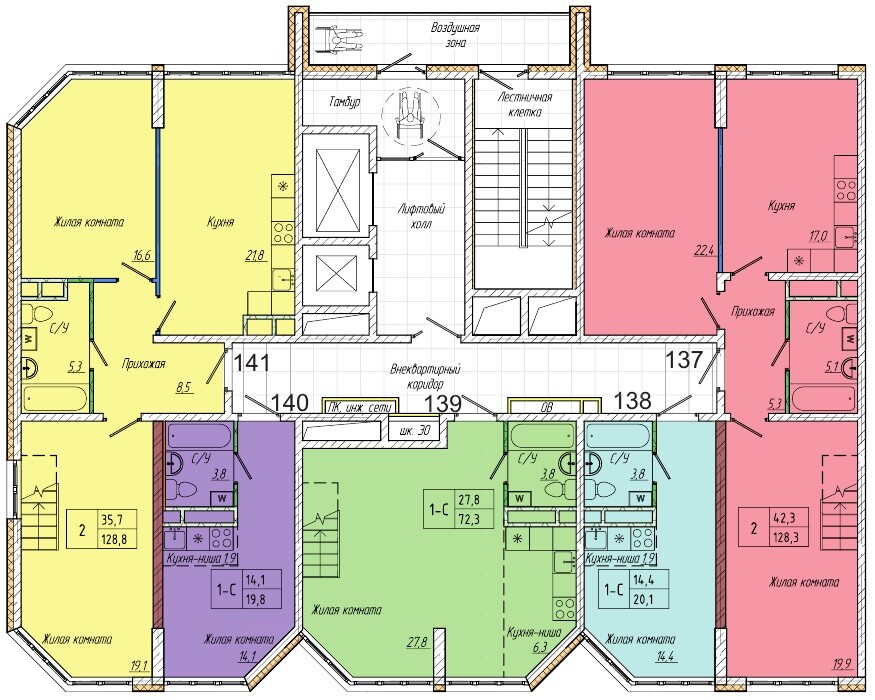 План Помещения № 142:ПРИМЕЧАНИЕ:Общая площадь Помещения указана согласно проектной документации и подлежит уточнению после проведения технической инвентаризации.Отделка Помещения не предполагает наличие в Помещении кухонного и сантехнического оборудования, схематически размещенного на данном плане.При наличии в Помещение отделки, Помещение комплектуется сантехническим оборудованием в соответствии  с Паспортом отделки Помещения (Приложение №2).ЗАСТРОЙЩИК                                                             УЧАСТНИК ДОЛЕВОГО СТРОИТЕЛЬСТВАПриложение № 2 к договору № 24960 -СЗКСучастия в долевом  строительстве  многоквартирного дома от  _________20_____ г.ПАСПОРТ ОТДЕЛКИ ПОМЕЩЕНИЙ,подлежащих передаче Застройщиком Участнику долевого строительстваТОЛЬКО ДЛЯ ДОМА №1ПОМЕЩЕНИЯ С ВНУТРЕННЕЙ ОТДЕЛКОЙ «ПОД САМООТДЕЛКУ» (ЧЕРНОВАЯ ОТДЕЛКА):Окна – Оконные блоки из алюминиевых комбинированных профилей с 2х камерным стеклопакетом в комплекте с фурнитурой, без подоконной доской, с наружными сливами со стороны улицы, без откосов  из панелей ПВХ.Лоджии/балконы – отсутствуют.Двери входные с 1-5 этажи – металлические (установка в комплектации согласно проекту).Двери входные с 6-16 этажи – металлические противопожарные (установка в комплектации согласно проекту).Потолок – монолитная железобетонная плита с заделкой мест прохода инженерных коммуникаций, без отделки.Стены и перегородки:Монолитные, железобетонные – под  самоотделку;Кирпичные – под  самоотделку;Перегородки межкомнатные – двухслойная перегородка ГКЛ типа С112 на металлическом каркасе с заполнением минераловатным утеплителем (50мм) – под  самоотделку;Перегородки сан. узлов – двухслойная перегородка ГКЛВ типа С112 на металлическом каркасе с заполнением минераловатным утеплителем (50мм) – под  самоотделку;Полы:1 этаж – жилые комнаты, кухни-ниши, кухни, прихожие, коридоры – фиброармированная стяжка без дополнительного выравнивающего слоя, теплоизоляция;1 этаж – ванные комнаты, санузлы – гидроизоляция обмазочная, фиброармированная стяжка без дополнительного выравнивающего слоя,  2-16 этажи – жилые комнаты, кухни-ниши, кухни, прихожие, коридоры, зимние сады – фиброармированная стяжка без дополнительного выравнивающего слоя, виброшумоизоляция;2-16 этажи – ванные комнаты, санузлы – гидроизоляция обмазочная, фиброармированная стяжка без дополнительного выравнивающего слоя, виброшумоизоляция. Электромонтажные работы – устройство каналов для прокладки электрического кабеля в квартиру от электрического щитка этажного, прокладка кабельных каналов по квартире, без разводки кабельной продукции, розеток, выключателей, светового оборудования.Холодное водоснабжение – стояки из стальных оцинкованных труб с установкой счетчика крыльчатого, фильтра сетчатого, крана шарового, обратного клапана, (на 1-11 этажах регулятора давления).разводка к сантехприборам не выполняется;Оборудование ванной и санузла – умывальник, ванна,  унитаз – не поставляется и не устанавливается.Оборудование кухни – мойка стальная эмалированная со смесителем, плита бытовая электрическая – не поставляется и не устанавливается. Горячее водоснабжение – стояки из стальных  оцинкованных труб с установкой счетчика крыльчатого, фильтра сетчатого, крана шарового, обратного клапана, (на 1-9 этажах регулятора давления), разводка к сантехприборам не выполняется;Полотенцесушитель – не поставляется и не устанавливается. Канализация – стояки из труб ПВХ с установкой заглушек, разводка к сантехприборам не выполняется;Отопление – лучевая, поквартирная, двухтрубная, тупиковая с разводкой системы в полу. В качестве нагревательных приборов приняты стальные панельные радиаторы, устанавливаемые на напольные кронштейны.Пожарная сигнализация – в кухнях и жилых комнатах квартир устанавливаются  автономные пожарные дымовые извещатели, в прихожих квартир устанавливаются адресные пожарные извещатели.Вентиляция – в жилых помещениях приточно-вытяжная с механическим побуждением. Вытяжка жилой части решена через сборные оцинкованные воздуховоды. На 15-16 этажах установлены индивидуальные вытяжные системы с осевыми бытовыми вентиляторами в сан.узлах. ТОЛЬКО ДЛЯ ДОМА №2ПОМЕЩЕНИЯ С ВНУТРЕННЕЙ ОТДЕЛКОЙ «ПОД САМООТДЕЛКУ» (ЧЕРНОВАЯ ОТДЕЛКА):Окна – Оконные блоки из алюминиевых комбинированных профилей с 2х камерным стеклопакетом в комплекте с фурнитурой, без подоконной доской, с наружными сливами со стороны улицы, без откосов  из панелей ПВХ.Лоджии/балконы – отсутствуют.Двери входные с 1-5 этажи – металлические (установка в комплектации согласно проекту).Двери входные с 6-14 этажи – металлические противопожарные (установка в комплектации согласно проекту).Потолок – монолитная железобетонная плита с заделкой мест прохода инженерных коммуникаций, без отделки.Стены и перегородки:Монолитные, железобетонные – под  самоотделку;Кирпичные – под  самоотделку;Перегородки межкомнатные – двухслойная перегородка ГКЛ типа С112 на металлическом каркасе с заполнением минераловатным утеплителем (50мм) – под  самоотделку;Перегородки сан. узлов – двухслойная перегородка ГКЛВ типа С112 на металлическом каркасе с заполнением минераловатным утеплителем (50мм) – под  самоотделку;Полы:1 этаж – жилые комнаты, кухни-ниши, кухни, прихожие, коридоры – фиброармированная стяжка без дополнительного выравнивающего слоя, теплоизоляция;1 этаж – ванные комнаты, санузлы – гидроизоляция обмазочная, фиброармированная стяжка без дополнительного выравнивающего слоя,  2-14 этажи – жилые комнаты, кухни-ниши, кухни, прихожие, коридоры, зимние сады – фиброармированная стяжка без дополнительного выравнивающего слоя, виброшумоизоляция;2-14 этажи – ванные комнаты, санузлы – гидроизоляция обмазочная, фиброармированная стяжка без дополнительного выравнивающего слоя, виброшумоизоляция. Электромонтажные работы – устройство каналов для прокладки электрического кабеля в квартиру от электрического щитка этажного, прокладка кабельных каналов по квартире, без разводки кабельной продукции, розеток, выключателей, светового оборудования.Холодное водоснабжение – стояки из стальных оцинкованных труб с установкой счетчика крыльчатого, фильтра сетчатого, крана шарового, обратного клапана, (на 1-11 этажах регулятора давления).разводка к сантехприборам не выполняется;Оборудование ванной и санузла – умывальник, ванна,  унитаз – не поставляется и не устанавливается.Оборудование кухни – мойка стальная эмалированная со смесителем, плита бытовая электрическая – не поставляется и не устанавливается. Горячее водоснабжение – стояки из стальных  оцинкованных труб с установкой счетчика крыльчатого, фильтра сетчатого, крана шарового, обратного клапана, (на 1-9 этажах регулятора давления), разводка к сантехприборам не выполняется;Полотенцесушитель – не поставляется и не устанавливается. Канализация – стояки из труб ПВХ с установкой заглушек, разводка к сантехприборам не выполняется;Отопление – лучевая, поквартирная, двухтрубная, тупиковая с разводкой системы в полу. В качестве нагревательных приборов приняты стальные панельные радиаторы, устанавливаемые на напольные кронштейны.Пожарная сигнализация – в кухнях и жилых комнатах квартир устанавливаются  автономные пожарные дымовые извещатели, в прихожих квартир устанавливаются адресные пожарные извещатели.Вентиляция – в жилых помещениях приточно-вытяжная с механическим побуждением. Вытяжка жилой части решена через сборные оцинкованные воздуховоды. На 13-14 этажах установлены индивидуальные вытяжные системы с осевыми бытовыми вентиляторами в сан.узлах. Лестницы в 2-х уровневых квартирах – металлические из чернового металла по двум косоурам под отделку. Архитектурно-дизайнерские решения лестниц, отделка ступеней и вид ограждения внутриквартирных лестниц, проемов в перекрытии высотой 0,9 м от уровня чистого пола выполняются собственником помещения.Приложение № 3 к договору № 24960-СЗКСучастия в долевом строительстве  многоквартирного дома от  _________20_____ г.Допустимые отклонения уровня качества результата  выполненных строительно-отделочных работ на объектах долевого строительства.Недостатки, по которым Застройщик не несет гарантийные обязательства:-дефекты, не являющиеся скрытыми и не отраженные при приемке квартиры-повреждения или недостатки (дефекты), которые возникли в ходе нормального износа квартиры.-дефекты, возникшие в результате нарушения рекомендаций по эксплуатации (например – заклеивание вентиляционной решетки). -дефекты, вызванные обстоятельствами непреодолимой силы.Допустимые отклонения передаваемого жилого помещения:-«Полы» - допустимые отклонения: -Стяжка не должна иметь выбоин, вздутий и трещин. Допускается наличие волосяных трещин-Стяжка отклонение толщины от проектной допустимо не более 6-8мм на 2-х метровую рейкуШтукатурные работы  - допустимые отклонения:-Штукатурка стен простая цементно-песчаным раствором: отклонение от вертикали на 1 м длинны не более 6мм (и не более 20мм на всю высоту) -Откосы (дверные, оконные): расхождение по ширине от проектных показателей при простой штукатурке цементно-песчаным раствором не более 8мм.-Откосы (дверные, оконные): расхождение по ширине от проектных показателей при сплошном выравнивании поверхности бетонных стен гипсовыми смесями не более 8мм.Оклеивание обоями:-Основание: отклонение от вертикали на 1м длины (и не более 20 мм на всю высоту) не более 4мм-Отклонение от горизонтали на 1м длины не более 6 ммДверная коробка: -Отклонение дверной коробки допустимо не более 6 мм на всю длинуПрочее:-Дефекты, вызванные ненадлежащим ремонтом квартиры, проведенным самим собственником или привлеченным им третьим лицом.-Недостатки в материалах и оборудовании, приобретенном собственником.-Дефекты, возникшие в результате самовольного переустройства и (или) перепланировки.-Дефекты, обнаруженные по истечению гарантийного срока.г. Кемерово                                                                         __________________20____ годаТестовый Тест Тестович, 20.08.1971 года рождения,Наименование характеристикиОписание характеристикиВидЖилой домНазначение ЖилоеКоличество этажей 15 Общая площадь10 423.2кв.м.Материал наружных стенИной вид материалов наружных стен и каркасов (Монолитное железобетонное бескаркасное с несущими монолитными стенами)Материал поэтажных перекрытиймонолитные железобетонныеКласс энергоэффективностиАКласс сейсмостойкости7Наименование характеристикиОписание характеристики№ квартиры (строительный)142Общая проектная площадь, с учетом лоджии с коэффициентом,  кв.м73,40Общая проектная площадь, без учета лоджии,  кв.м       73,4Жилая проектная площадь, кв.м37,80Этаж13Количество комнат2Площадь комнаты 1, кв. мПлощадь комнаты 2, кв. мПлощадь комнаты 3, кв. мПлощадь кухни  (кухни-ниши) кв. м21,80Площадь санузла 1, кв.м5,30Площадь санузла 2, кв.м0Площадь санузла 3, кв.мПлощадь прихожей, кв.м8,50Площадь кладовой, кв.м0Площадь зимнего сада, кв. м         0Тестовый Тест Тестович, место рождения: гор. Кемерово,паспорт серия 3215 571181, выдан Управлением Внутренних дел Кузбасса 21.08.2016г., проживающий(ая) по адресу: г. Кемерово, ул. Притомская Набережная, д. 17 кв. 69,  тел. 8 (800) 555-3535, e-mail: TTT001@gmail.com,СНИЛС 145-880-055 35.От имени ЗАСТРОЙЩИКА:От имени ЗАСТРОЙЩИКА: